Lysenko Mykola MykolayovichExperience:Position applied for: BoatswainDate of birth: 02.06.1963 (age: 54)Citizenship: UkraineResidence permit in Ukraine: NoCountry of residence: UkraineCity of residence: OdessaPermanent address: 1,3 BaltskiyContact Tel. No: +38 (048) 720-38-89 / +38 (067) 532-50-48E-Mail: mykola-lysenko@ukr.netU.S. visa: NoE.U. visa: NoUkrainian biometric international passport: Not specifiedDate available from: 25.04.2014English knowledge: PoorMinimum salary: 1500 $ per monthPositionFrom / ToVessel nameVessel typeDWTMEBHPFlagShipownerCrewingOrdinary Seaman08.12.2012-01.08.2013HERMIONEOil Product Tanker75000-LIBERIASan williamA.S.PBoatswain04.03.2012-20.06.2012NENA CBulk Carrier42000-PANAMAFairplayFAIRSKYBoatswain09.04.2011-04.09.2011NENA CBulk Carrier42000-PANAMAFairplayFAIRSKYBoatswain08.06.2010-02.12.2010NENA CBulk Carrier42000-PANAMAFairplaiFAIRSKYBoatswain16.09.2009-26.02.2010JOHN FBulk Carrier40000-CYPRUSBlack MedFAIRSKYAble Seaman26.08.2008-20.03.2009STAR CARRIERBulk Carrier27000-PANAMAA.S.PAble Seaman20.10.2007-13.06.2008IRINI FBulk Carrier40000-CYPRUSFAIRSKYAble Seaman01.01.2007-20.07.2007MARY GBulk Carrier40000-LIBERIAFAIRSKYAble Seaman25.07.2005-16.02.2006IRINI FBulk Carrier40000-CYPRUSFAIRSKYAble Seaman21.06.2004-04.02.2005ALMIBulk Carrier40000-CYPRUSFAIRSKYAble Seaman25.04.2003-20.01.2004MIHALIS FBulk Carrier40000-CYPRUSFAIRSKYAble Seaman03.04.2002-08.01.2003MARY GBulk Carrier40000-LIBERIAFAIRSKYAble Seaman06.02.2001-28.09.2001JOHN FBulk Carrier40000-CYPRUSFAIRSKYAble Seaman23.01.2000-16.08.2000MIHALIS FBulk Carrier40000-CYPRUSFAIRSKYAble Seaman05.02.1999-22.08.1999MARY HBulk Carrier40000-LIBERIAFAIRSKYAble Seaman10.11.1997-01.08.1998IRINI FBulk Carrier40000-CYPRYSFAIRSKYAble Seaman07.10.1996-09.06.1997MIHALIS FBulk Carrier40000-CYPRUSFAIRSKYAble Seaman05.06.1995-25.01.1996MIHALIS FBulk Carrier40000-CYPRUSFAIRSKY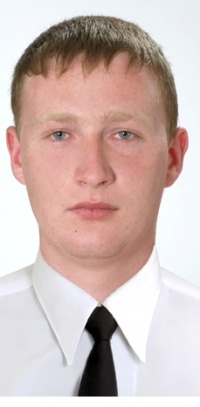 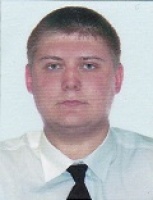 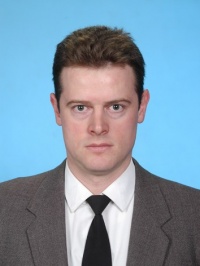 